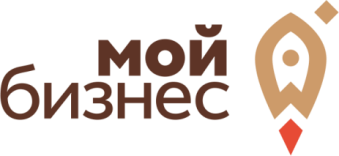 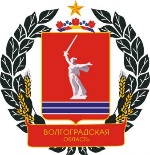 Приглашаем принять участие в бесплатном тренинге АО Корпорация МСП «Финансовая поддержка»8 сентября 2022 г.Программа тренинга: - Базовые требования к субъекту МСП. Категория субъектов МСП- Финансовая поддержка: основные понятия.- Стимулирование кредитования субъектов МПС.                     - Независимая гарантия. Поручительства. Согарантии. Микрозаймы.Участники: физические лица, планирующие начать предпринимательскую деятельность; начинающие предприниматели (вновь зарегистрированные и действующие менее одного года), самозанятые граждане.Бизнес- тренер: Бзанова ПолинаСпециальный эксперт: Изюмова ОльгаКонтактная информация по вопросам участия в мероприятии:т. 8(8442) 52-77-97 или по е-mail: rcdo-obrazovanie@bk.ruМероприятие реализуется центром «Мой бизнес» Волгоградской области в рамках регионального проекта «Вовлечение. Создание условий для лёгкого старта и комфортного ведения деятельности», обеспечивающего достижение целей и показателей национального проекта «Малое и среднее предпринимательство и поддержка индивидуальной предпринимательской инициативы» при поддержке Министерства экономического развития РФ и комитета экономической политики и развития Волгоградской области.Место проведения: г. Волгоград, ул. Качинцев, д. 63, аудитория 215 (конф. зал)Время проведения: с 14-30 до 16-30. Предварительная регистрация для участия в тренинге https://forms.yandex.ru/u/62ff720f94140e1aad611850/ 